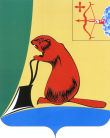         АДМИНИСТРАЦИЯ ТУЖИНСКОГО МУНИЦИПАЛЬНОГО РАЙОНАКИРОВСКОЙ ОБЛАСТИПОСТАНОВЛЕНИЕ          27.01.2020                                                                                             № 41пгт Тужа									Приложение                                                                                                                                                                         УТВЕРЖДЕНЫ                                                                                                                                             постановлением администрации                                                                                                                                                    Тужинского муниципального района                                                                                                                                                                      от 27.01.2020      № 41												            Изменения в план реализации муниципальных программТужинского муниципального района на 2019 год_______________            О внесении изменений в постановление администрации Тужинского     муниципального района от 29.12.2018 № 470  В соответствии с пунктом 5.5 Порядка разработки, реализации               и оценки эффективности реализации муниципальных программ Тужинского муниципального района, утвержденного постановлением администрации Тужинского муниципального района от 19.02.2015 № 89 «О разработке, реализации и оценке эффективности реализации муниципальных программ Тужинского муниципального района» администрация Тужинского муниципального района ПОСТАНОВЛЯЕТ:1. Внести изменения в постановление администрации Тужинского муниципального района     от 29.12.2018 № 470 «Об утверждении плана реализации муниципальных программ Тужинского муниципального района на 2019 год», утвердив изменения в план реализации муниципальных программ Тужинского муниципального района на 2019 год согласно приложению.   2. Настоящее постановление вступает в силу с момента                        его официального опубликования в Бюллетене муниципальных нормативных правовых актов органов местного самоуправления Тужинского муниципального района Кировской области.  В соответствии с пунктом 5.5 Порядка разработки, реализации               и оценки эффективности реализации муниципальных программ Тужинского муниципального района, утвержденного постановлением администрации Тужинского муниципального района от 19.02.2015 № 89 «О разработке, реализации и оценке эффективности реализации муниципальных программ Тужинского муниципального района» администрация Тужинского муниципального района ПОСТАНОВЛЯЕТ:1. Внести изменения в постановление администрации Тужинского муниципального района     от 29.12.2018 № 470 «Об утверждении плана реализации муниципальных программ Тужинского муниципального района на 2019 год», утвердив изменения в план реализации муниципальных программ Тужинского муниципального района на 2019 год согласно приложению.   2. Настоящее постановление вступает в силу с момента                        его официального опубликования в Бюллетене муниципальных нормативных правовых актов органов местного самоуправления Тужинского муниципального района Кировской области.            Глава Тужинского            муниципального района	     Л.В. Бледных            Глава Тужинского            муниципального района	     Л.В. БледныхN п/п N п/п    Наименование   
муниципальной  
    программы,    
  подпрограммы,   
    отдельного    
   мероприятия,   
   мероприятия,   
входящего в состав
    отдельного    
   мероприятия       Наименование   
муниципальной  
    программы,    
  подпрограммы,   
    отдельного    
   мероприятия,   
   мероприятия,   
входящего в состав
    отдельного    
   мероприятия    Ответст-
венный  
исполни-
тель    
(Ф.И.О.,
долж-   
ность)      Срок         Срок     Источники фи-
нансирования Финансиро-
вание   на
очередной 
финансовый
год,  тыс.
рублей    Ожидаемый  результат реализации мероприятия муниципальной     
программы  (краткое  описание)  
Ожидаемый  результат реализации мероприятия муниципальной     
программы  (краткое  описание)  
N п/п N п/п    Наименование   
муниципальной  
    программы,    
  подпрограммы,   
    отдельного    
   мероприятия,   
   мероприятия,   
входящего в состав
    отдельного    
   мероприятия       Наименование   
муниципальной  
    программы,    
  подпрограммы,   
    отдельного    
   мероприятия,   
   мероприятия,   
входящего в состав
    отдельного    
   мероприятия    Ответст-
венный  
исполни-
тель    
(Ф.И.О.,
долж-   
ность)  начало
реали-
зации окон- 
чание 
реали-
зации Источники фи-
нансирования Финансиро-
вание   на
очередной 
финансовый
год,  тыс.
рублей    Ожидаемый  результат реализации мероприятия муниципальной     
программы  (краткое  описание)  
Ожидаемый  результат реализации мероприятия муниципальной     
программы  (краткое  описание)  
«Развитие образования» на 2014-2019 годы«Развитие образования» на 2014-2019 годы«Развитие образования» на 2014-2019 годы«Развитие образования» на 2014-2019 годы«Развитие образования» на 2014-2019 годы«Развитие образования» на 2014-2019 годы«Развитие образования» на 2014-2019 годы«Развитие образования» на 2014-2019 годы«Развитие образования» на 2014-2019 годы«Развитие образования» на 2014-2019 годы«Развитие образования» на 2014-2019 годы «Развитие образования» на 2014 - 2019 годыМарьина Н.А., зам. главы администрации по социальным вопросам-начальник управления образования01.01.201931.122019всего        -2113,83266 «Развитие образования» на 2014 - 2019 годыМарьина Н.А., зам. главы администрации по социальным вопросам-начальник управления образования01.01.201931.122019В т.ч за счет-федерального бюджета «Развитие образования» на 2014 - 2019 годыМарьина Н.А., зам. главы администрации по социальным вопросам-начальник управления образования01.01.201931.122019- областного бюджета-733,05307 «Развитие образования» на 2014 - 2019 годыМарьина Н.А., зам. главы администрации по социальным вопросам-начальник управления образования01.01.201931.122019-местного бюджета-1380,77959111Мероприятие «Предоставление детям дошкольного возраста равных возможностей для получения качественного дошкольного образования»    всего-731,26609111Мероприятие «Предоставление детям дошкольного возраста равных возможностей для получения качественного дошкольного образования»    В т.ч за счет-федерального бюджета111Мероприятие «Предоставление детям дошкольного возраста равных возможностей для получения качественного дошкольного образования»    областного бюджета+102,5111Мероприятие «Предоставление детям дошкольного возраста равных возможностей для получения качественного дошкольного образования»    - местного бюджета-833,76609222Мероприятие«Удовлетворение потребностей детей в доступном и качественном дополнительном образовании»всего        -433,6324222Мероприятие«Удовлетворение потребностей детей в доступном и качественном дополнительном образовании»В т.ч за счет-федерального бюджета222Мероприятие«Удовлетворение потребностей детей в доступном и качественном дополнительном образовании»- областного бюджета222Мероприятие«Удовлетворение потребностей детей в доступном и качественном дополнительном образовании»-местного бюджета-433,6324333Мероприятие«Обеспечение детей различными формами отдыха в каникулярное время»всего        ..333Мероприятие«Обеспечение детей различными формами отдыха в каникулярное время»В т.ч за счет-федерального бюджета..333Мероприятие«Обеспечение детей различными формами отдыха в каникулярное время»- областного бюджета..333Мероприятие«Обеспечение детей различными формами отдыха в каникулярное время»-местного бюджета..444Мероприятие«Обеспечение педагогических и руководящих работников образовательных учреждений района методической помощью, поддержка и развитие одаренных детей и обеспечение ведения бюджетного учета и отчетности управления образования и подведомственных ему учреждений»всего:+12,66583444Мероприятие«Обеспечение педагогических и руководящих работников образовательных учреждений района методической помощью, поддержка и развитие одаренных детей и обеспечение ведения бюджетного учета и отчетности управления образования и подведомственных ему учреждений»в т.ч за счет-федерального бюджета444Мероприятие«Обеспечение педагогических и руководящих работников образовательных учреждений района методической помощью, поддержка и развитие одаренных детей и обеспечение ведения бюджетного учета и отчетности управления образования и подведомственных ему учреждений»- областного бюджета+126,04693444Мероприятие«Обеспечение педагогических и руководящих работников образовательных учреждений района методической помощью, поддержка и развитие одаренных детей и обеспечение ведения бюджетного учета и отчетности управления образования и подведомственных ему учреждений»-местного бюджета-113,3811555Мероприятие «Социальная поддержка граждан»всего:-339,5555Мероприятие «Социальная поддержка граждан»в т.ч за счет-федерального бюджета555Мероприятие «Социальная поддержка граждан»- областного бюджета-339,5555Мероприятие «Социальная поддержка граждан»-местного бюджета666Мероприятие «Обеспечение государственных гарантий содержания и социальных прав детей-сирот, лиц из числа детей-сирот и детей, оставшихся без попечения родителей»всего:-622,1666Мероприятие «Обеспечение государственных гарантий содержания и социальных прав детей-сирот, лиц из числа детей-сирот и детей, оставшихся без попечения родителей»в т.ч за счет-федерального бюджета666Мероприятие «Обеспечение государственных гарантий содержания и социальных прав детей-сирот, лиц из числа детей-сирот и детей, оставшихся без попечения родителей»- областного бюджета-622,1666Мероприятие «Обеспечение государственных гарантий содержания и социальных прав детей-сирот, лиц из числа детей-сирот и детей, оставшихся без попечения родителей»-местного бюджета«Развитие местного самоуправления»  на 2014-2019 годы«Развитие местного самоуправления»  на 2014-2019 годы«Развитие местного самоуправления»  на 2014-2019 годы«Развитие местного самоуправления»  на 2014-2019 годы«Развитие местного самоуправления»  на 2014-2019 годы«Развитие местного самоуправления»  на 2014-2019 годы«Развитие местного самоуправления»  на 2014-2019 годы«Развитие местного самоуправления»  на 2014-2019 годы«Развитие местного самоуправления»  на 2014-2019 годы«Развитие местного самоуправления»  на 2014-2019 годы«Развитие местного самоуправления»  на 2014-2019 годы «Развитие местного самоуправления» на 2014-2019 годы «Развитие местного самоуправления» на 2014-2019 годы «Развитие местного самоуправления» на 2014-2019 годы Шишкина С.И.,управляющий делами -начальник управления делами администрации района 01.01.201931.122019всего        -1062,9-1062,9 «Развитие местного самоуправления» на 2014-2019 годы «Развитие местного самоуправления» на 2014-2019 годы «Развитие местного самоуправления» на 2014-2019 годы Шишкина С.И.,управляющий делами -начальник управления делами администрации района 01.01.201931.122019В т.ч за счет-федерального бюджета «Развитие местного самоуправления» на 2014-2019 годы «Развитие местного самоуправления» на 2014-2019 годы «Развитие местного самоуправления» на 2014-2019 годы Шишкина С.И.,управляющий делами -начальник управления делами администрации района 01.01.201931.122019- областного бюджета+82,0+82,0 «Развитие местного самоуправления» на 2014-2019 годы «Развитие местного самоуправления» на 2014-2019 годы «Развитие местного самоуправления» на 2014-2019 годы Шишкина С.И.,управляющий делами -начальник управления делами администрации района 01.01.201931.122019-местного бюджета-1144,9-1144,91Мероприятие«Обеспечение выплаты пенсии за выслугу лет лицам, замещавшим должности муниципальной службы в администрации Тужинского района»Мероприятие«Обеспечение выплаты пенсии за выслугу лет лицам, замещавшим должности муниципальной службы в администрации Тужинского района»Мероприятие«Обеспечение выплаты пенсии за выслугу лет лицам, замещавшим должности муниципальной службы в администрации Тужинского района»всего        -18,8-18,81Мероприятие«Обеспечение выплаты пенсии за выслугу лет лицам, замещавшим должности муниципальной службы в администрации Тужинского района»Мероприятие«Обеспечение выплаты пенсии за выслугу лет лицам, замещавшим должности муниципальной службы в администрации Тужинского района»Мероприятие«Обеспечение выплаты пенсии за выслугу лет лицам, замещавшим должности муниципальной службы в администрации Тужинского района»В т.ч за счет-федерального бюджета1Мероприятие«Обеспечение выплаты пенсии за выслугу лет лицам, замещавшим должности муниципальной службы в администрации Тужинского района»Мероприятие«Обеспечение выплаты пенсии за выслугу лет лицам, замещавшим должности муниципальной службы в администрации Тужинского района»Мероприятие«Обеспечение выплаты пенсии за выслугу лет лицам, замещавшим должности муниципальной службы в администрации Тужинского района»- областного бюджета1Мероприятие«Обеспечение выплаты пенсии за выслугу лет лицам, замещавшим должности муниципальной службы в администрации Тужинского района»Мероприятие«Обеспечение выплаты пенсии за выслугу лет лицам, замещавшим должности муниципальной службы в администрации Тужинского района»Мероприятие«Обеспечение выплаты пенсии за выслугу лет лицам, замещавшим должности муниципальной службы в администрации Тужинского района»-местного бюджета-18,8-18,82Мероприятие«Организация деятельности административной комиссии муниципального образования Тужинский муниципальный район Кировской области по рассмотрению дел об административных правонарушениях»Мероприятие«Организация деятельности административной комиссии муниципального образования Тужинский муниципальный район Кировской области по рассмотрению дел об административных правонарушениях»Мероприятие«Организация деятельности административной комиссии муниципального образования Тужинский муниципальный район Кировской области по рассмотрению дел об административных правонарушениях»всего        -0,1-0,12Мероприятие«Организация деятельности административной комиссии муниципального образования Тужинский муниципальный район Кировской области по рассмотрению дел об административных правонарушениях»Мероприятие«Организация деятельности административной комиссии муниципального образования Тужинский муниципальный район Кировской области по рассмотрению дел об административных правонарушениях»Мероприятие«Организация деятельности административной комиссии муниципального образования Тужинский муниципальный район Кировской области по рассмотрению дел об административных правонарушениях»В т.ч за счет-федерального бюджета2Мероприятие«Организация деятельности административной комиссии муниципального образования Тужинский муниципальный район Кировской области по рассмотрению дел об административных правонарушениях»Мероприятие«Организация деятельности административной комиссии муниципального образования Тужинский муниципальный район Кировской области по рассмотрению дел об административных правонарушениях»Мероприятие«Организация деятельности административной комиссии муниципального образования Тужинский муниципальный район Кировской области по рассмотрению дел об административных правонарушениях»- областного бюджета-0,1-0,12Мероприятие«Организация деятельности административной комиссии муниципального образования Тужинский муниципальный район Кировской области по рассмотрению дел об административных правонарушениях»Мероприятие«Организация деятельности административной комиссии муниципального образования Тужинский муниципальный район Кировской области по рассмотрению дел об административных правонарушениях»Мероприятие«Организация деятельности административной комиссии муниципального образования Тужинский муниципальный район Кировской области по рассмотрению дел об административных правонарушениях»-местного бюджета3Мероприятие«Организация и проведение мероприятий в области социальной политики»Мероприятие«Организация и проведение мероприятий в области социальной политики»Мероприятие«Организация и проведение мероприятий в области социальной политики»всего        -7,2-7,23Мероприятие«Организация и проведение мероприятий в области социальной политики»Мероприятие«Организация и проведение мероприятий в области социальной политики»Мероприятие«Организация и проведение мероприятий в области социальной политики»В т.ч за счет-федерального бюджета3Мероприятие«Организация и проведение мероприятий в области социальной политики»Мероприятие«Организация и проведение мероприятий в области социальной политики»Мероприятие«Организация и проведение мероприятий в области социальной политики»- областного бюджета-7,2-7,23Мероприятие«Организация и проведение мероприятий в области социальной политики»Мероприятие«Организация и проведение мероприятий в области социальной политики»Мероприятие«Организация и проведение мероприятий в области социальной политики»-местного бюджета4Мероприятие«Руководство и управление в сфере установленных функций органов местного самоуправления»Мероприятие«Руководство и управление в сфере установленных функций органов местного самоуправления»Мероприятие«Руководство и управление в сфере установленных функций органов местного самоуправления»всего-1036,8-1036,84Мероприятие«Руководство и управление в сфере установленных функций органов местного самоуправления»Мероприятие«Руководство и управление в сфере установленных функций органов местного самоуправления»Мероприятие«Руководство и управление в сфере установленных функций органов местного самоуправления»В т.ч за счет-федерального бюджета4Мероприятие«Руководство и управление в сфере установленных функций органов местного самоуправления»Мероприятие«Руководство и управление в сфере установленных функций органов местного самоуправления»Мероприятие«Руководство и управление в сфере установленных функций органов местного самоуправления»-областного бюджета+89,3+89,34Мероприятие«Руководство и управление в сфере установленных функций органов местного самоуправления»Мероприятие«Руководство и управление в сфере установленных функций органов местного самоуправления»Мероприятие«Руководство и управление в сфере установленных функций органов местного самоуправления»- местного бюджета-1126,1-1126,1«Развитие культуры» на 2014-2019 годы«Развитие культуры» на 2014-2019 годы«Развитие культуры» на 2014-2019 годы«Развитие культуры» на 2014-2019 годы«Развитие культуры» на 2014-2019 годы«Развитие культуры» на 2014-2019 годы«Развитие культуры» на 2014-2019 годы«Развитие культуры» на 2014-2019 годы«Развитие культуры» на 2014-2019 годы«Развитие культуры» на 2014-2019 годы«Развитие культуры» на 2014-2019 годы 
«Развитие культуры» на 2014-2019 годы         
«Развитие культуры» на 2014-2019 годы         
«Развитие культуры» на 2014-2019 годы        Лысанова С.Н.Зав.отделом культуры, спорта и молодежной политики 01.01.201931.12.2019всего        +88,2Повышение качества услуг, предоставляемых населению учреждениями культурыПовышение качества услуг, предоставляемых населению учреждениями культуры 
«Развитие культуры» на 2014-2019 годы         
«Развитие культуры» на 2014-2019 годы         
«Развитие культуры» на 2014-2019 годы        Лысанова С.Н.Зав.отделом культуры, спорта и молодежной политики 01.01.201931.12.2019В т.ч за счет-федерального бюджетаПовышение качества услуг, предоставляемых населению учреждениями культурыПовышение качества услуг, предоставляемых населению учреждениями культуры 
«Развитие культуры» на 2014-2019 годы         
«Развитие культуры» на 2014-2019 годы         
«Развитие культуры» на 2014-2019 годы        Лысанова С.Н.Зав.отделом культуры, спорта и молодежной политики 01.01.201931.12.2019- областного бюджета+6,1Повышение качества услуг, предоставляемых населению учреждениями культурыПовышение качества услуг, предоставляемых населению учреждениями культуры 
«Развитие культуры» на 2014-2019 годы         
«Развитие культуры» на 2014-2019 годы         
«Развитие культуры» на 2014-2019 годы        Лысанова С.Н.Зав.отделом культуры, спорта и молодежной политики 01.01.201931.12.2019-местного бюджета+82,1Повышение качества услуг, предоставляемых населению учреждениями культурыПовышение качества услуг, предоставляемых населению учреждениями культуры1Мероприятие «Развитие библиотечного дела Тужинского района и организация библиотечного обслуживания населения района»  Мероприятие «Развитие библиотечного дела Тужинского района и организация библиотечного обслуживания населения района»  Мероприятие «Развитие библиотечного дела Тужинского района и организация библиотечного обслуживания населения района»  Директор ЦБС (по согласованию)01.01.201931.12.2019всего        +336,4Выплата заработной платы работникам, увеличение количества читателей, книговыдача.Выплата заработной платы работникам, увеличение количества читателей, книговыдача.1Мероприятие «Развитие библиотечного дела Тужинского района и организация библиотечного обслуживания населения района»  Мероприятие «Развитие библиотечного дела Тужинского района и организация библиотечного обслуживания населения района»  Мероприятие «Развитие библиотечного дела Тужинского района и организация библиотечного обслуживания населения района»  Директор ЦБС (по согласованию)01.01.201931.12.2019В т.ч за счет-федерального бюджетаВыплата заработной платы работникам, увеличение количества читателей, книговыдача.Выплата заработной платы работникам, увеличение количества читателей, книговыдача.1Мероприятие «Развитие библиотечного дела Тужинского района и организация библиотечного обслуживания населения района»  Мероприятие «Развитие библиотечного дела Тужинского района и организация библиотечного обслуживания населения района»  Мероприятие «Развитие библиотечного дела Тужинского района и организация библиотечного обслуживания населения района»  Директор ЦБС (по согласованию)01.01.201931.12.2019- областного бюджетаВыплата заработной платы работникам, увеличение количества читателей, книговыдача.Выплата заработной платы работникам, увеличение количества читателей, книговыдача.1Мероприятие «Развитие библиотечного дела Тужинского района и организация библиотечного обслуживания населения района»  Мероприятие «Развитие библиотечного дела Тужинского района и организация библиотечного обслуживания населения района»  Мероприятие «Развитие библиотечного дела Тужинского района и организация библиотечного обслуживания населения района»  Директор ЦБС (по согласованию)01.01.201931.12.2019-местного бюджета+336,4Выплата заработной платы работникам, увеличение количества читателей, книговыдача.Выплата заработной платы работникам, увеличение количества читателей, книговыдача.2Мероприятие «Организация и поддержка народного творчества»  Мероприятие «Организация и поддержка народного творчества»  Мероприятие «Организация и поддержка народного творчества»  Директор РКДЦ (по согласованию)01.01.201931.12.2019всего-150,1Выплата заработной платы работникам, увеличение количества мероприятий, и обслуживания населения.Выплата заработной платы работникам, увеличение количества мероприятий, и обслуживания населения.2Мероприятие «Организация и поддержка народного творчества»  Мероприятие «Организация и поддержка народного творчества»  Мероприятие «Организация и поддержка народного творчества»  Директор РКДЦ (по согласованию)01.01.201931.12.2019В т.ч за счет-федерального бюджетаВыплата заработной платы работникам, увеличение количества мероприятий, и обслуживания населения.Выплата заработной платы работникам, увеличение количества мероприятий, и обслуживания населения.2Мероприятие «Организация и поддержка народного творчества»  Мероприятие «Организация и поддержка народного творчества»  Мероприятие «Организация и поддержка народного творчества»  Директор РКДЦ (по согласованию)01.01.201931.12.2019-областного бюджетаВыплата заработной платы работникам, увеличение количества мероприятий, и обслуживания населения.Выплата заработной платы работникам, увеличение количества мероприятий, и обслуживания населения.2Мероприятие «Организация и поддержка народного творчества»  Мероприятие «Организация и поддержка народного творчества»  Мероприятие «Организация и поддержка народного творчества»  Директор РКДЦ (по согласованию)01.01.201931.12.2019- местного бюджета-150,1Выплата заработной платы работникам, увеличение количества мероприятий, и обслуживания населения.Выплата заработной платы работникам, увеличение количества мероприятий, и обслуживания населения.3Мероприятие «Организация и поддержка деятельности музея и обеспечение сохранности музейного фонда, установка АПС, видеонаблюдения, молниезащиты»  Мероприятие «Организация и поддержка деятельности музея и обеспечение сохранности музейного фонда, установка АПС, видеонаблюдения, молниезащиты»  Мероприятие «Организация и поддержка деятельности музея и обеспечение сохранности музейного фонда, установка АПС, видеонаблюдения, молниезащиты»  Директор краеведческого музея01.01.201931.12.2019всего+72,7Выплата заработной платы работникам. Увеличение количества музейных экспонатов, выставочная деятельностьВыплата заработной платы работникам. Увеличение количества музейных экспонатов, выставочная деятельность3Мероприятие «Организация и поддержка деятельности музея и обеспечение сохранности музейного фонда, установка АПС, видеонаблюдения, молниезащиты»  Мероприятие «Организация и поддержка деятельности музея и обеспечение сохранности музейного фонда, установка АПС, видеонаблюдения, молниезащиты»  Мероприятие «Организация и поддержка деятельности музея и обеспечение сохранности музейного фонда, установка АПС, видеонаблюдения, молниезащиты»  Директор краеведческого музея01.01.201931.12.2019В т.ч за счет-федерального бюджетаВыплата заработной платы работникам. Увеличение количества музейных экспонатов, выставочная деятельностьВыплата заработной платы работникам. Увеличение количества музейных экспонатов, выставочная деятельность3Мероприятие «Организация и поддержка деятельности музея и обеспечение сохранности музейного фонда, установка АПС, видеонаблюдения, молниезащиты»  Мероприятие «Организация и поддержка деятельности музея и обеспечение сохранности музейного фонда, установка АПС, видеонаблюдения, молниезащиты»  Мероприятие «Организация и поддержка деятельности музея и обеспечение сохранности музейного фонда, установка АПС, видеонаблюдения, молниезащиты»  Директор краеведческого музея01.01.201931.12.2019-областного бюджетаВыплата заработной платы работникам. Увеличение количества музейных экспонатов, выставочная деятельностьВыплата заработной платы работникам. Увеличение количества музейных экспонатов, выставочная деятельность3Мероприятие «Организация и поддержка деятельности музея и обеспечение сохранности музейного фонда, установка АПС, видеонаблюдения, молниезащиты»  Мероприятие «Организация и поддержка деятельности музея и обеспечение сохранности музейного фонда, установка АПС, видеонаблюдения, молниезащиты»  Мероприятие «Организация и поддержка деятельности музея и обеспечение сохранности музейного фонда, установка АПС, видеонаблюдения, молниезащиты»  Директор краеведческого музея01.01.201931.12.2019- местного бюджета+72,7Выплата заработной платы работникам. Увеличение количества музейных экспонатов, выставочная деятельностьВыплата заработной платы работникам. Увеличение количества музейных экспонатов, выставочная деятельность4Мероприятие«Ремонт фасада здания МКУК Тужинский РКДЦ с благоустройством прилегающей территории ул. Свободы, д. 14, пгт Тужа»Мероприятие«Ремонт фасада здания МКУК Тужинский РКДЦ с благоустройством прилегающей территории ул. Свободы, д. 14, пгт Тужа»Мероприятие«Ремонт фасада здания МКУК Тужинский РКДЦ с благоустройством прилегающей территории ул. Свободы, д. 14, пгт Тужа»Директор РКДЦ01.01.201931.12.2019всего+103,5Ремонт фасада здания МКУК Тужинский РКДЦ с благоустройством прилегающей территорииРемонт фасада здания МКУК Тужинский РКДЦ с благоустройством прилегающей территории4Мероприятие«Ремонт фасада здания МКУК Тужинский РКДЦ с благоустройством прилегающей территории ул. Свободы, д. 14, пгт Тужа»Мероприятие«Ремонт фасада здания МКУК Тужинский РКДЦ с благоустройством прилегающей территории ул. Свободы, д. 14, пгт Тужа»Мероприятие«Ремонт фасада здания МКУК Тужинский РКДЦ с благоустройством прилегающей территории ул. Свободы, д. 14, пгт Тужа»Директор РКДЦ01.01.201931.12.2019В т.ч за счет-федерального бюджетаРемонт фасада здания МКУК Тужинский РКДЦ с благоустройством прилегающей территорииРемонт фасада здания МКУК Тужинский РКДЦ с благоустройством прилегающей территории4Мероприятие«Ремонт фасада здания МКУК Тужинский РКДЦ с благоустройством прилегающей территории ул. Свободы, д. 14, пгт Тужа»Мероприятие«Ремонт фасада здания МКУК Тужинский РКДЦ с благоустройством прилегающей территории ул. Свободы, д. 14, пгт Тужа»Мероприятие«Ремонт фасада здания МКУК Тужинский РКДЦ с благоустройством прилегающей территории ул. Свободы, д. 14, пгт Тужа»Директор РКДЦ01.01.201931.12.2019-областного бюджетаРемонт фасада здания МКУК Тужинский РКДЦ с благоустройством прилегающей территорииРемонт фасада здания МКУК Тужинский РКДЦ с благоустройством прилегающей территории4Мероприятие«Ремонт фасада здания МКУК Тужинский РКДЦ с благоустройством прилегающей территории ул. Свободы, д. 14, пгт Тужа»Мероприятие«Ремонт фасада здания МКУК Тужинский РКДЦ с благоустройством прилегающей территории ул. Свободы, д. 14, пгт Тужа»Мероприятие«Ремонт фасада здания МКУК Тужинский РКДЦ с благоустройством прилегающей территории ул. Свободы, д. 14, пгт Тужа»Директор РКДЦ01.01.201931.12.2019- местного бюджета+103,5Ремонт фасада здания МКУК Тужинский РКДЦ с благоустройством прилегающей территорииРемонт фасада здания МКУК Тужинский РКДЦ с благоустройством прилегающей территории5Мероприятие «Организация предоставления дополнительного образования в сфере культуры, приобретение музыкальных инструментов»  Мероприятие «Организация предоставления дополнительного образования в сфере культуры, приобретение музыкальных инструментов»  Мероприятие «Организация предоставления дополнительного образования в сфере культуры, приобретение музыкальных инструментов»  Директор ДМШ01.01.201931.12.2019всего-69,1Выплата заработной платы работникам. Увеличение количества учащихсяВыплата заработной платы работникам. Увеличение количества учащихся5Мероприятие «Организация предоставления дополнительного образования в сфере культуры, приобретение музыкальных инструментов»  Мероприятие «Организация предоставления дополнительного образования в сфере культуры, приобретение музыкальных инструментов»  Мероприятие «Организация предоставления дополнительного образования в сфере культуры, приобретение музыкальных инструментов»  Директор ДМШ01.01.201931.12.2019В т.ч за счет-федерального бюджетаВыплата заработной платы работникам. Увеличение количества учащихсяВыплата заработной платы работникам. Увеличение количества учащихся5Мероприятие «Организация предоставления дополнительного образования в сфере культуры, приобретение музыкальных инструментов»  Мероприятие «Организация предоставления дополнительного образования в сфере культуры, приобретение музыкальных инструментов»  Мероприятие «Организация предоставления дополнительного образования в сфере культуры, приобретение музыкальных инструментов»  Директор ДМШ01.01.201931.12.2019-областного бюджетаВыплата заработной платы работникам. Увеличение количества учащихсяВыплата заработной платы работникам. Увеличение количества учащихся5Мероприятие «Организация предоставления дополнительного образования в сфере культуры, приобретение музыкальных инструментов»  Мероприятие «Организация предоставления дополнительного образования в сфере культуры, приобретение музыкальных инструментов»  Мероприятие «Организация предоставления дополнительного образования в сфере культуры, приобретение музыкальных инструментов»  Директор ДМШ01.01.201931.12.2019- местного бюджета-69,1Выплата заработной платы работникам. Увеличение количества учащихсяВыплата заработной платы работникам. Увеличение количества учащихся6Мероприятие«Осуществление финансового обеспечения деятельности учреждений культуры»Мероприятие«Осуществление финансового обеспечения деятельности учреждений культуры»Мероприятие«Осуществление финансового обеспечения деятельности учреждений культуры»Зав. отделом культуры, спорта и молодежной политики01.01.201931.12.2019всего-12,2Выплата заработной платы работникам. Качественная организация бухгалтерского учетаВыплата заработной платы работникам. Качественная организация бухгалтерского учета6Мероприятие«Осуществление финансового обеспечения деятельности учреждений культуры»Мероприятие«Осуществление финансового обеспечения деятельности учреждений культуры»Мероприятие«Осуществление финансового обеспечения деятельности учреждений культуры»Зав. отделом культуры, спорта и молодежной политики01.01.201931.12.2019В т.ч за счет-федерального бюджетаВыплата заработной платы работникам. Качественная организация бухгалтерского учетаВыплата заработной платы работникам. Качественная организация бухгалтерского учета6Мероприятие«Осуществление финансового обеспечения деятельности учреждений культуры»Мероприятие«Осуществление финансового обеспечения деятельности учреждений культуры»Мероприятие«Осуществление финансового обеспечения деятельности учреждений культуры»Зав. отделом культуры, спорта и молодежной политики01.01.201931.12.2019-областного бюджетаВыплата заработной платы работникам. Качественная организация бухгалтерского учетаВыплата заработной платы работникам. Качественная организация бухгалтерского учета6Мероприятие«Осуществление финансового обеспечения деятельности учреждений культуры»Мероприятие«Осуществление финансового обеспечения деятельности учреждений культуры»Мероприятие«Осуществление финансового обеспечения деятельности учреждений культуры»Зав. отделом культуры, спорта и молодежной политики01.01.201931.12.2019- местного бюджета-12,2Выплата заработной платы работникам. Качественная организация бухгалтерского учетаВыплата заработной платы работникам. Качественная организация бухгалтерского учета7Мероприятие «Осуществление обеспечения деятельности муниципальных учреждений»Мероприятие «Осуществление обеспечения деятельности муниципальных учреждений»Мероприятие «Осуществление обеспечения деятельности муниципальных учреждений»Зав. отделом культуры, спорта и молодежной политики01.01.201931.12.2019всего-199,1Выплата заработной платы работникамВыплата заработной платы работникам7Мероприятие «Осуществление обеспечения деятельности муниципальных учреждений»Мероприятие «Осуществление обеспечения деятельности муниципальных учреждений»Мероприятие «Осуществление обеспечения деятельности муниципальных учреждений»Зав. отделом культуры, спорта и молодежной политики01.01.201931.12.2019В т.ч за счет-федерального бюджетаВыплата заработной платы работникамВыплата заработной платы работникам7Мероприятие «Осуществление обеспечения деятельности муниципальных учреждений»Мероприятие «Осуществление обеспечения деятельности муниципальных учреждений»Мероприятие «Осуществление обеспечения деятельности муниципальных учреждений»Зав. отделом культуры, спорта и молодежной политики01.01.201931.12.2019-областного бюджетаВыплата заработной платы работникамВыплата заработной платы работникам7Мероприятие «Осуществление обеспечения деятельности муниципальных учреждений»Мероприятие «Осуществление обеспечения деятельности муниципальных учреждений»Мероприятие «Осуществление обеспечения деятельности муниципальных учреждений»Зав. отделом культуры, спорта и молодежной политики01.01.201931.12.2019- местного бюджета-199,1Выплата заработной платы работникамВыплата заработной платы работникам8Мероприятие «Социальная поддержка граждан» Мероприятие «Социальная поддержка граждан» Мероприятие «Социальная поддержка граждан» Руководители учреждений культуры и искусства01.01.201931.12.2019всего+6,1Своевременная выплата коммунальных услугСвоевременная выплата коммунальных услуг8Мероприятие «Социальная поддержка граждан» Мероприятие «Социальная поддержка граждан» Мероприятие «Социальная поддержка граждан» Руководители учреждений культуры и искусства01.01.201931.12.2019В т.ч за счет-федерального бюджетаСвоевременная выплата коммунальных услугСвоевременная выплата коммунальных услуг8Мероприятие «Социальная поддержка граждан» Мероприятие «Социальная поддержка граждан» Мероприятие «Социальная поддержка граждан» Руководители учреждений культуры и искусства01.01.201931.12.2019-областного бюджета+6,1Своевременная выплата коммунальных услугСвоевременная выплата коммунальных услуг8Мероприятие «Социальная поддержка граждан» Мероприятие «Социальная поддержка граждан» Мероприятие «Социальная поддержка граждан» Руководители учреждений культуры и искусства01.01.201931.12.2019- местного бюджетаСвоевременная выплата коммунальных услугСвоевременная выплата коммунальных услуг«Обеспечение безопасности и жизнедеятельности населения» на 2014-2019 годы«Обеспечение безопасности и жизнедеятельности населения» на 2014-2019 годы«Обеспечение безопасности и жизнедеятельности населения» на 2014-2019 годы«Обеспечение безопасности и жизнедеятельности населения» на 2014-2019 годы«Обеспечение безопасности и жизнедеятельности населения» на 2014-2019 годы«Обеспечение безопасности и жизнедеятельности населения» на 2014-2019 годы«Обеспечение безопасности и жизнедеятельности населения» на 2014-2019 годы«Обеспечение безопасности и жизнедеятельности населения» на 2014-2019 годы«Обеспечение безопасности и жизнедеятельности населения» на 2014-2019 годы«Обеспечение безопасности и жизнедеятельности населения» на 2014-2019 годы«Обеспечение безопасности и жизнедеятельности населения» на 2014-2019 годы«Обеспечение безопасности и жизнедеятельности населения» на 2014-2019 годы«Обеспечение безопасности и жизнедеятельности населения» на 2014-2019 годы«Обеспечение безопасности и жизнедеятельности населения» на 2014-2019 годыЗубарева О.Н., первый зам главы администрации по жизнеобеспечению, Марьина Н.А., зам главы администрации по социальным вопросам - начальник управления образования 01.01.201931.12.2019всего-189,4«Обеспечение безопасности и жизнедеятельности населения» на 2014-2019 годы«Обеспечение безопасности и жизнедеятельности населения» на 2014-2019 годы«Обеспечение безопасности и жизнедеятельности населения» на 2014-2019 годыЗубарева О.Н., первый зам главы администрации по жизнеобеспечению, Марьина Н.А., зам главы администрации по социальным вопросам - начальник управления образования 01.01.201931.12.2019В т.ч за счет-федерального бюджета«Обеспечение безопасности и жизнедеятельности населения» на 2014-2019 годы«Обеспечение безопасности и жизнедеятельности населения» на 2014-2019 годы«Обеспечение безопасности и жизнедеятельности населения» на 2014-2019 годыЗубарева О.Н., первый зам главы администрации по жизнеобеспечению, Марьина Н.А., зам главы администрации по социальным вопросам - начальник управления образования 01.01.201931.12.2019-областного бюджета-36,6«Обеспечение безопасности и жизнедеятельности населения» на 2014-2019 годы«Обеспечение безопасности и жизнедеятельности населения» на 2014-2019 годы«Обеспечение безопасности и жизнедеятельности населения» на 2014-2019 годыЗубарева О.Н., первый зам главы администрации по жизнеобеспечению, Марьина Н.А., зам главы администрации по социальным вопросам - начальник управления образования 01.01.201931.12.2019- местного бюджета-152,81Мероприятие:«Повышение уровня пожарной безопасности учреждений и организаций района»Мероприятие:«Повышение уровня пожарной безопасности учреждений и организаций района»Мероприятие:«Повышение уровня пожарной безопасности учреждений и организаций района»всего-29,21Мероприятие:«Повышение уровня пожарной безопасности учреждений и организаций района»Мероприятие:«Повышение уровня пожарной безопасности учреждений и организаций района»Мероприятие:«Повышение уровня пожарной безопасности учреждений и организаций района»В т.ч за счет-федерального бюджета1Мероприятие:«Повышение уровня пожарной безопасности учреждений и организаций района»Мероприятие:«Повышение уровня пожарной безопасности учреждений и организаций района»Мероприятие:«Повышение уровня пожарной безопасности учреждений и организаций района»-областного бюджета1Мероприятие:«Повышение уровня пожарной безопасности учреждений и организаций района»Мероприятие:«Повышение уровня пожарной безопасности учреждений и организаций района»Мероприятие:«Повышение уровня пожарной безопасности учреждений и организаций района»- местного бюджета-29,22Мероприятие:«Оптимизация состава и функций диспетчеров, продолжение внедрения автоматизированных систем связи, обработки и передачи данных»Мероприятие:«Оптимизация состава и функций диспетчеров, продолжение внедрения автоматизированных систем связи, обработки и передачи данных»Мероприятие:«Оптимизация состава и функций диспетчеров, продолжение внедрения автоматизированных систем связи, обработки и передачи данных»всего-50,12Мероприятие:«Оптимизация состава и функций диспетчеров, продолжение внедрения автоматизированных систем связи, обработки и передачи данных»Мероприятие:«Оптимизация состава и функций диспетчеров, продолжение внедрения автоматизированных систем связи, обработки и передачи данных»Мероприятие:«Оптимизация состава и функций диспетчеров, продолжение внедрения автоматизированных систем связи, обработки и передачи данных»В т.ч за счет-федерального бюджета2Мероприятие:«Оптимизация состава и функций диспетчеров, продолжение внедрения автоматизированных систем связи, обработки и передачи данных»Мероприятие:«Оптимизация состава и функций диспетчеров, продолжение внедрения автоматизированных систем связи, обработки и передачи данных»Мероприятие:«Оптимизация состава и функций диспетчеров, продолжение внедрения автоматизированных систем связи, обработки и передачи данных»-областного бюджета-36,62Мероприятие:«Оптимизация состава и функций диспетчеров, продолжение внедрения автоматизированных систем связи, обработки и передачи данных»Мероприятие:«Оптимизация состава и функций диспетчеров, продолжение внедрения автоматизированных систем связи, обработки и передачи данных»Мероприятие:«Оптимизация состава и функций диспетчеров, продолжение внедрения автоматизированных систем связи, обработки и передачи данных»- местного бюджета-13,53Мероприятие:«Пополнение резервного фонда района»Мероприятие:«Пополнение резервного фонда района»Мероприятие:«Пополнение резервного фонда района»всего-80,03Мероприятие:«Пополнение резервного фонда района»Мероприятие:«Пополнение резервного фонда района»Мероприятие:«Пополнение резервного фонда района»В т.ч за счет-федерального бюджета3Мероприятие:«Пополнение резервного фонда района»Мероприятие:«Пополнение резервного фонда района»Мероприятие:«Пополнение резервного фонда района»-областного бюджета3Мероприятие:«Пополнение резервного фонда района»Мероприятие:«Пополнение резервного фонда района»Мероприятие:«Пополнение резервного фонда района»- местного бюджета-80,04Мероприятие:«Предупреждение правонарушений, прежде всего несовершеннолетних и молодежи, активизация и совершенствование нравственного воспитания населения»Мероприятие:«Предупреждение правонарушений, прежде всего несовершеннолетних и молодежи, активизация и совершенствование нравственного воспитания населения»Мероприятие:«Предупреждение правонарушений, прежде всего несовершеннолетних и молодежи, активизация и совершенствование нравственного воспитания населения»всего-0,14Мероприятие:«Предупреждение правонарушений, прежде всего несовершеннолетних и молодежи, активизация и совершенствование нравственного воспитания населения»Мероприятие:«Предупреждение правонарушений, прежде всего несовершеннолетних и молодежи, активизация и совершенствование нравственного воспитания населения»Мероприятие:«Предупреждение правонарушений, прежде всего несовершеннолетних и молодежи, активизация и совершенствование нравственного воспитания населения»В т.ч за счет-федерального бюджета4Мероприятие:«Предупреждение правонарушений, прежде всего несовершеннолетних и молодежи, активизация и совершенствование нравственного воспитания населения»Мероприятие:«Предупреждение правонарушений, прежде всего несовершеннолетних и молодежи, активизация и совершенствование нравственного воспитания населения»Мероприятие:«Предупреждение правонарушений, прежде всего несовершеннолетних и молодежи, активизация и совершенствование нравственного воспитания населения»-областного бюджета4Мероприятие:«Предупреждение правонарушений, прежде всего несовершеннолетних и молодежи, активизация и совершенствование нравственного воспитания населения»Мероприятие:«Предупреждение правонарушений, прежде всего несовершеннолетних и молодежи, активизация и совершенствование нравственного воспитания населения»Мероприятие:«Предупреждение правонарушений, прежде всего несовершеннолетних и молодежи, активизация и совершенствование нравственного воспитания населения»- местного бюджета-0,15Мероприятие:«Снижение рисков и смягчение последствий чрезвычайных ситуаций природного и техногенного характера»Мероприятие:«Снижение рисков и смягчение последствий чрезвычайных ситуаций природного и техногенного характера»Мероприятие:«Снижение рисков и смягчение последствий чрезвычайных ситуаций природного и техногенного характера»всего-30,05Мероприятие:«Снижение рисков и смягчение последствий чрезвычайных ситуаций природного и техногенного характера»Мероприятие:«Снижение рисков и смягчение последствий чрезвычайных ситуаций природного и техногенного характера»Мероприятие:«Снижение рисков и смягчение последствий чрезвычайных ситуаций природного и техногенного характера»В т.ч за счет-федерального бюджета5Мероприятие:«Снижение рисков и смягчение последствий чрезвычайных ситуаций природного и техногенного характера»Мероприятие:«Снижение рисков и смягчение последствий чрезвычайных ситуаций природного и техногенного характера»Мероприятие:«Снижение рисков и смягчение последствий чрезвычайных ситуаций природного и техногенного характера»-областного бюджета5Мероприятие:«Снижение рисков и смягчение последствий чрезвычайных ситуаций природного и техногенного характера»Мероприятие:«Снижение рисков и смягчение последствий чрезвычайных ситуаций природного и техногенного характера»Мероприятие:«Снижение рисков и смягчение последствий чрезвычайных ситуаций природного и техногенного характера»- местного бюджета-30,0«Управление муниципальными финансами и регулирование межбюджетных отношений»  на 2014-2019 годы«Управление муниципальными финансами и регулирование межбюджетных отношений»  на 2014-2019 годы«Управление муниципальными финансами и регулирование межбюджетных отношений»  на 2014-2019 годы«Управление муниципальными финансами и регулирование межбюджетных отношений»  на 2014-2019 годы«Управление муниципальными финансами и регулирование межбюджетных отношений»  на 2014-2019 годы«Управление муниципальными финансами и регулирование межбюджетных отношений»  на 2014-2019 годы«Управление муниципальными финансами и регулирование межбюджетных отношений»  на 2014-2019 годы«Управление муниципальными финансами и регулирование межбюджетных отношений»  на 2014-2019 годы«Управление муниципальными финансами и регулирование межбюджетных отношений»  на 2014-2019 годы«Управление муниципальными финансами и регулирование межбюджетных отношений»  на 2014-2019 годы«Управление муниципальными финансами и регулирование межбюджетных отношений»  на 2014-2019 годы«Управление муниципальными финансами и регулирование межбюджетных отношений»  на 2014-2019 годы«Управление муниципальными финансами и регулирование межбюджетных отношений»  на 2014-2019 годы«Управление муниципальными финансами и регулирование межбюджетных отношений»  на 2014-2019 годыЛобанова Т.А., начальник Финан-сового управ-ления01.01.201931.12.2019всего        +121,3«Управление муниципальными финансами и регулирование межбюджетных отношений»  на 2014-2019 годы«Управление муниципальными финансами и регулирование межбюджетных отношений»  на 2014-2019 годы«Управление муниципальными финансами и регулирование межбюджетных отношений»  на 2014-2019 годыЛобанова Т.А., начальник Финан-сового управ-ления01.01.201931.12.2019В т.ч за счет-федерального бюджета«Управление муниципальными финансами и регулирование межбюджетных отношений»  на 2014-2019 годы«Управление муниципальными финансами и регулирование межбюджетных отношений»  на 2014-2019 годы«Управление муниципальными финансами и регулирование межбюджетных отношений»  на 2014-2019 годыЛобанова Т.А., начальник Финан-сового управ-ления01.01.201931.12.2019- областного бюджета-0,4«Управление муниципальными финансами и регулирование межбюджетных отношений»  на 2014-2019 годы«Управление муниципальными финансами и регулирование межбюджетных отношений»  на 2014-2019 годы«Управление муниципальными финансами и регулирование межбюджетных отношений»  на 2014-2019 годыЛобанова Т.А., начальник Финан-сового управ-ления01.01.201931.12.2019-местного бюджета+121,71Мероприятие «Выравнивание финансовых возможностей поселений Тужинского района по осуществлению администрациями поселений полномочий по решению вопросов местного значения»Мероприятие «Выравнивание финансовых возможностей поселений Тужинского района по осуществлению администрациями поселений полномочий по решению вопросов местного значения»Мероприятие «Выравнивание финансовых возможностей поселений Тужинского района по осуществлению администрациями поселений полномочий по решению вопросов местного значения»всего        -0,41Мероприятие «Выравнивание финансовых возможностей поселений Тужинского района по осуществлению администрациями поселений полномочий по решению вопросов местного значения»Мероприятие «Выравнивание финансовых возможностей поселений Тужинского района по осуществлению администрациями поселений полномочий по решению вопросов местного значения»Мероприятие «Выравнивание финансовых возможностей поселений Тужинского района по осуществлению администрациями поселений полномочий по решению вопросов местного значения»В т.ч за счет-федерального бюджета1Мероприятие «Выравнивание финансовых возможностей поселений Тужинского района по осуществлению администрациями поселений полномочий по решению вопросов местного значения»Мероприятие «Выравнивание финансовых возможностей поселений Тужинского района по осуществлению администрациями поселений полномочий по решению вопросов местного значения»Мероприятие «Выравнивание финансовых возможностей поселений Тужинского района по осуществлению администрациями поселений полномочий по решению вопросов местного значения»- областного бюджета-0,41Мероприятие «Выравнивание финансовых возможностей поселений Тужинского района по осуществлению администрациями поселений полномочий по решению вопросов местного значения»Мероприятие «Выравнивание финансовых возможностей поселений Тужинского района по осуществлению администрациями поселений полномочий по решению вопросов местного значения»Мероприятие «Выравнивание финансовых возможностей поселений Тужинского района по осуществлению администрациями поселений полномочий по решению вопросов местного значения»-местного бюджета2Мероприятие«Предоставление межбюджетных трансфертов бюджетам поселений из бюджета муниципального района»Мероприятие«Предоставление межбюджетных трансфертов бюджетам поселений из бюджета муниципального района»Мероприятие«Предоставление межбюджетных трансфертов бюджетам поселений из бюджета муниципального района»всего        +121,72Мероприятие«Предоставление межбюджетных трансфертов бюджетам поселений из бюджета муниципального района»Мероприятие«Предоставление межбюджетных трансфертов бюджетам поселений из бюджета муниципального района»Мероприятие«Предоставление межбюджетных трансфертов бюджетам поселений из бюджета муниципального района»В т.ч за счет-федерального бюджета2Мероприятие«Предоставление межбюджетных трансфертов бюджетам поселений из бюджета муниципального района»Мероприятие«Предоставление межбюджетных трансфертов бюджетам поселений из бюджета муниципального района»Мероприятие«Предоставление межбюджетных трансфертов бюджетам поселений из бюджета муниципального района»- областного бюджета2Мероприятие«Предоставление межбюджетных трансфертов бюджетам поселений из бюджета муниципального района»Мероприятие«Предоставление межбюджетных трансфертов бюджетам поселений из бюджета муниципального района»Мероприятие«Предоставление межбюджетных трансфертов бюджетам поселений из бюджета муниципального района»-местного бюджета+121,72Мероприятие«Предоставление межбюджетных трансфертов бюджетам поселений из бюджета муниципального района»Мероприятие«Предоставление межбюджетных трансфертов бюджетам поселений из бюджета муниципального района»Мероприятие«Предоставление межбюджетных трансфертов бюджетам поселений из бюджета муниципального района»- областного бюджета2Мероприятие«Предоставление межбюджетных трансфертов бюджетам поселений из бюджета муниципального района»Мероприятие«Предоставление межбюджетных трансфертов бюджетам поселений из бюджета муниципального района»Мероприятие«Предоставление межбюджетных трансфертов бюджетам поселений из бюджета муниципального района»-местного бюджета«Охрана окружающей среды и экологическое воспитание» на 2014-2019 годы«Охрана окружающей среды и экологическое воспитание» на 2014-2019 годы«Охрана окружающей среды и экологическое воспитание» на 2014-2019 годы«Охрана окружающей среды и экологическое воспитание» на 2014-2019 годы«Охрана окружающей среды и экологическое воспитание» на 2014-2019 годы«Охрана окружающей среды и экологическое воспитание» на 2014-2019 годы«Охрана окружающей среды и экологическое воспитание» на 2014-2019 годы«Охрана окружающей среды и экологическое воспитание» на 2014-2019 годы«Охрана окружающей среды и экологическое воспитание» на 2014-2019 годы«Охрана окружающей среды и экологическое воспитание» на 2014-2019 годы«Охрана окружающей среды и экологическое воспитание» на 2014-2019 годы«Охрана окружающей среды и экологическое воспитание» на 2014-2019 годы«Охрана окружающей среды и экологическое воспитание» на 2014-2019 годы«Охрана окружающей среды и экологическое воспитание» на 2014-2019 годыЗубарева О.Н., первый зам главы администрации по жизнеобеспечению 01.01.201931.12.2019всего        -117,2«Охрана окружающей среды и экологическое воспитание» на 2014-2019 годы«Охрана окружающей среды и экологическое воспитание» на 2014-2019 годы«Охрана окружающей среды и экологическое воспитание» на 2014-2019 годыЗубарева О.Н., первый зам главы администрации по жизнеобеспечению 01.01.201931.12.2019В т.ч за счет-федерального бюджета«Охрана окружающей среды и экологическое воспитание» на 2014-2019 годы«Охрана окружающей среды и экологическое воспитание» на 2014-2019 годы«Охрана окружающей среды и экологическое воспитание» на 2014-2019 годыЗубарева О.Н., первый зам главы администрации по жизнеобеспечению 01.01.201931.12.2019- областного бюджета«Охрана окружающей среды и экологическое воспитание» на 2014-2019 годы«Охрана окружающей среды и экологическое воспитание» на 2014-2019 годы«Охрана окружающей среды и экологическое воспитание» на 2014-2019 годыЗубарева О.Н., первый зам главы администрации по жизнеобеспечению 01.01.201931.12.2019-местного бюджета-37,2«Охрана окружающей среды и экологическое воспитание» на 2014-2019 годы«Охрана окружающей среды и экологическое воспитание» на 2014-2019 годы«Охрана окружающей среды и экологическое воспитание» на 2014-2019 годыЗубарева О.Н., первый зам главы администрации по жизнеобеспечению 01.01.201931.12.2019-бюджет городского поселения-80,01Мероприятие«Ликвидация несанкционированных свалок на территории района»Мероприятие«Ликвидация несанкционированных свалок на территории района»Мероприятие«Ликвидация несанкционированных свалок на территории района»всего        -100,01Мероприятие«Ликвидация несанкционированных свалок на территории района»Мероприятие«Ликвидация несанкционированных свалок на территории района»Мероприятие«Ликвидация несанкционированных свалок на территории района»В т.ч за счет-федерального бюджета1Мероприятие«Ликвидация несанкционированных свалок на территории района»Мероприятие«Ликвидация несанкционированных свалок на территории района»Мероприятие«Ликвидация несанкционированных свалок на территории района»- областного бюджета1Мероприятие«Ликвидация несанкционированных свалок на территории района»Мероприятие«Ликвидация несанкционированных свалок на территории района»Мероприятие«Ликвидация несанкционированных свалок на территории района»-местного бюджета-20,01Мероприятие«Ликвидация несанкционированных свалок на территории района»Мероприятие«Ликвидация несанкционированных свалок на территории района»Мероприятие«Ликвидация несанкционированных свалок на территории района»-бюджет городского поселения-80,02Мероприятие«Экологическое воспитание и образование учащихся общеобразовательных школ и воспитанников учреждений дополнительного образования детей»Мероприятие«Экологическое воспитание и образование учащихся общеобразовательных школ и воспитанников учреждений дополнительного образования детей»Мероприятие«Экологическое воспитание и образование учащихся общеобразовательных школ и воспитанников учреждений дополнительного образования детей»всего        -14,12Мероприятие«Экологическое воспитание и образование учащихся общеобразовательных школ и воспитанников учреждений дополнительного образования детей»Мероприятие«Экологическое воспитание и образование учащихся общеобразовательных школ и воспитанников учреждений дополнительного образования детей»Мероприятие«Экологическое воспитание и образование учащихся общеобразовательных школ и воспитанников учреждений дополнительного образования детей»В т.ч за счет-федерального бюджета2Мероприятие«Экологическое воспитание и образование учащихся общеобразовательных школ и воспитанников учреждений дополнительного образования детей»Мероприятие«Экологическое воспитание и образование учащихся общеобразовательных школ и воспитанников учреждений дополнительного образования детей»Мероприятие«Экологическое воспитание и образование учащихся общеобразовательных школ и воспитанников учреждений дополнительного образования детей»- областного бюджета2Мероприятие«Экологическое воспитание и образование учащихся общеобразовательных школ и воспитанников учреждений дополнительного образования детей»Мероприятие«Экологическое воспитание и образование учащихся общеобразовательных школ и воспитанников учреждений дополнительного образования детей»Мероприятие«Экологическое воспитание и образование учащихся общеобразовательных школ и воспитанников учреждений дополнительного образования детей»-местного бюджета-14,13Мероприятие«Вывоз ТБО»Мероприятие«Вывоз ТБО»Мероприятие«Вывоз ТБО»всего        -3,13Мероприятие«Вывоз ТБО»Мероприятие«Вывоз ТБО»Мероприятие«Вывоз ТБО»В т.ч за счет-федерального бюджета3Мероприятие«Вывоз ТБО»Мероприятие«Вывоз ТБО»Мероприятие«Вывоз ТБО»- областного бюджета3Мероприятие«Вывоз ТБО»Мероприятие«Вывоз ТБО»Мероприятие«Вывоз ТБО»-местного бюджета-3,1«Развитие архивного дела» на 2014-2019 годы«Развитие архивного дела» на 2014-2019 годы«Развитие архивного дела» на 2014-2019 годы«Развитие архивного дела» на 2014-2019 годы«Развитие архивного дела» на 2014-2019 годы«Развитие архивного дела» на 2014-2019 годы«Развитие архивного дела» на 2014-2019 годы«Развитие архивного дела» на 2014-2019 годы«Развитие архивного дела» на 2014-2019 годы«Развитие архивного дела» на 2014-2019 годы«Развитие архивного дела» на 2014-2019 годы«Развитие архивного дела» на 2014-2019 годы«Развитие архивного дела» на 2014-2019 годы«Развитие архивного дела» на 2014-2019 годы Шишкина С.И.,управляющий делами -начальник управления делами администрации района 01.01.201931.12.2019всего        -4,2«Развитие архивного дела» на 2014-2019 годы«Развитие архивного дела» на 2014-2019 годы«Развитие архивного дела» на 2014-2019 годы Шишкина С.И.,управляющий делами -начальник управления делами администрации района 01.01.201931.12.2019В т.ч за счет-федерального бюджета«Развитие архивного дела» на 2014-2019 годы«Развитие архивного дела» на 2014-2019 годы«Развитие архивного дела» на 2014-2019 годы Шишкина С.И.,управляющий делами -начальник управления делами администрации района 01.01.201931.12.2019- областного бюджета«Развитие архивного дела» на 2014-2019 годы«Развитие архивного дела» на 2014-2019 годы«Развитие архивного дела» на 2014-2019 годы Шишкина С.И.,управляющий делами -начальник управления делами администрации района 01.01.201931.12.2019-местного бюджета-4,21Мероприятие «Организация хранения, комплектования, учета, использования документов Архивного фонда Российской Федерации и муниципального архива Тужинского района, а также других архивных документов в муниципальном архиве Тужинского района»Мероприятие «Организация хранения, комплектования, учета, использования документов Архивного фонда Российской Федерации и муниципального архива Тужинского района, а также других архивных документов в муниципальном архиве Тужинского района»Мероприятие «Организация хранения, комплектования, учета, использования документов Архивного фонда Российской Федерации и муниципального архива Тужинского района, а также других архивных документов в муниципальном архиве Тужинского района»всего -4,21Мероприятие «Организация хранения, комплектования, учета, использования документов Архивного фонда Российской Федерации и муниципального архива Тужинского района, а также других архивных документов в муниципальном архиве Тужинского района»Мероприятие «Организация хранения, комплектования, учета, использования документов Архивного фонда Российской Федерации и муниципального архива Тужинского района, а также других архивных документов в муниципальном архиве Тужинского района»Мероприятие «Организация хранения, комплектования, учета, использования документов Архивного фонда Российской Федерации и муниципального архива Тужинского района, а также других архивных документов в муниципальном архиве Тужинского района»В т.ч за счет-федерального бюджета1Мероприятие «Организация хранения, комплектования, учета, использования документов Архивного фонда Российской Федерации и муниципального архива Тужинского района, а также других архивных документов в муниципальном архиве Тужинского района»Мероприятие «Организация хранения, комплектования, учета, использования документов Архивного фонда Российской Федерации и муниципального архива Тужинского района, а также других архивных документов в муниципальном архиве Тужинского района»Мероприятие «Организация хранения, комплектования, учета, использования документов Архивного фонда Российской Федерации и муниципального архива Тужинского района, а также других архивных документов в муниципальном архиве Тужинского района»- областного бюджета1Мероприятие «Организация хранения, комплектования, учета, использования документов Архивного фонда Российской Федерации и муниципального архива Тужинского района, а также других архивных документов в муниципальном архиве Тужинского района»Мероприятие «Организация хранения, комплектования, учета, использования документов Архивного фонда Российской Федерации и муниципального архива Тужинского района, а также других архивных документов в муниципальном архиве Тужинского района»Мероприятие «Организация хранения, комплектования, учета, использования документов Архивного фонда Российской Федерации и муниципального архива Тужинского района, а также других архивных документов в муниципальном архиве Тужинского района»-местного бюджета-4,2«Управление муниципальным имуществом» на 2014-2019 годы«Управление муниципальным имуществом» на 2014-2019 годы«Управление муниципальным имуществом» на 2014-2019 годы«Управление муниципальным имуществом» на 2014-2019 годы«Управление муниципальным имуществом» на 2014-2019 годы«Управление муниципальным имуществом» на 2014-2019 годы«Управление муниципальным имуществом» на 2014-2019 годы«Управление муниципальным имуществом» на 2014-2019 годы«Управление муниципальным имуществом» на 2014-2019 годы«Управление муниципальным имуществом» на 2014-2019 годы«Управление муниципальным имуществом» на 2014-2019 годы«Управление муниципальным имуществом» на 2014-2019 годы«Управление муниципальным имуществом» на 2014-2019 годы«Управление муниципальным имуществом» на 2014-2019 годыКлепцова Г.А., зам. главы администрации по экономике и финансам - зав. отделом по экономике и прогнозированию администрации района 01.01.201931.12.2019всего        +31,64«Управление муниципальным имуществом» на 2014-2019 годы«Управление муниципальным имуществом» на 2014-2019 годы«Управление муниципальным имуществом» на 2014-2019 годыКлепцова Г.А., зам. главы администрации по экономике и финансам - зав. отделом по экономике и прогнозированию администрации района 01.01.201931.12.2019В т.ч за счет-федерального бюджета«Управление муниципальным имуществом» на 2014-2019 годы«Управление муниципальным имуществом» на 2014-2019 годы«Управление муниципальным имуществом» на 2014-2019 годыКлепцова Г.А., зам. главы администрации по экономике и финансам - зав. отделом по экономике и прогнозированию администрации района 01.01.201931.12.2019- областного бюджета«Управление муниципальным имуществом» на 2014-2019 годы«Управление муниципальным имуществом» на 2014-2019 годы«Управление муниципальным имуществом» на 2014-2019 годыКлепцова Г.А., зам. главы администрации по экономике и финансам - зав. отделом по экономике и прогнозированию администрации района 01.01.201931.12.2019-местного бюджета+31,641Мероприятие «Техническая паспортизация муниципального недвижимого имущества»Мероприятие «Техническая паспортизация муниципального недвижимого имущества»Мероприятие «Техническая паспортизация муниципального недвижимого имущества»всего        1Мероприятие «Техническая паспортизация муниципального недвижимого имущества»Мероприятие «Техническая паспортизация муниципального недвижимого имущества»Мероприятие «Техническая паспортизация муниципального недвижимого имущества»В т.ч за счет-федерального бюджета1Мероприятие «Техническая паспортизация муниципального недвижимого имущества»Мероприятие «Техническая паспортизация муниципального недвижимого имущества»Мероприятие «Техническая паспортизация муниципального недвижимого имущества»- областного бюджета1Мероприятие «Техническая паспортизация муниципального недвижимого имущества»Мероприятие «Техническая паспортизация муниципального недвижимого имущества»Мероприятие «Техническая паспортизация муниципального недвижимого имущества»-местного бюджета2Мероприятие«Оплата услуг по проведению независимой оценки рыночной стоимости муниципального имущества»Мероприятие«Оплата услуг по проведению независимой оценки рыночной стоимости муниципального имущества»Мероприятие«Оплата услуг по проведению независимой оценки рыночной стоимости муниципального имущества»всего        +3,352Мероприятие«Оплата услуг по проведению независимой оценки рыночной стоимости муниципального имущества»Мероприятие«Оплата услуг по проведению независимой оценки рыночной стоимости муниципального имущества»Мероприятие«Оплата услуг по проведению независимой оценки рыночной стоимости муниципального имущества»В т.ч за счет-федерального бюджета2Мероприятие«Оплата услуг по проведению независимой оценки рыночной стоимости муниципального имущества»Мероприятие«Оплата услуг по проведению независимой оценки рыночной стоимости муниципального имущества»Мероприятие«Оплата услуг по проведению независимой оценки рыночной стоимости муниципального имущества»- областного бюджета2Мероприятие«Оплата услуг по проведению независимой оценки рыночной стоимости муниципального имущества»Мероприятие«Оплата услуг по проведению независимой оценки рыночной стоимости муниципального имущества»Мероприятие«Оплата услуг по проведению независимой оценки рыночной стоимости муниципального имущества»-местного бюджета+3,353Мероприятие«На оплату объявлений в средствах массовой информации»Мероприятие«На оплату объявлений в средствах массовой информации»Мероприятие«На оплату объявлений в средствах массовой информации»всего        3Мероприятие«На оплату объявлений в средствах массовой информации»Мероприятие«На оплату объявлений в средствах массовой информации»Мероприятие«На оплату объявлений в средствах массовой информации»В т.ч за счет-федерального бюджета3Мероприятие«На оплату объявлений в средствах массовой информации»Мероприятие«На оплату объявлений в средствах массовой информации»Мероприятие«На оплату объявлений в средствах массовой информации»- областного бюджета3Мероприятие«На оплату объявлений в средствах массовой информации»Мероприятие«На оплату объявлений в средствах массовой информации»Мероприятие«На оплату объявлений в средствах массовой информации»-местного бюджета4Мероприятие«Прочие расходы»Мероприятие«Прочие расходы»Мероприятие«Прочие расходы»всего        +28,294Мероприятие«Прочие расходы»Мероприятие«Прочие расходы»Мероприятие«Прочие расходы»В т.ч за счет-федерального бюджета4Мероприятие«Прочие расходы»Мероприятие«Прочие расходы»Мероприятие«Прочие расходы»- областного бюджета4Мероприятие«Прочие расходы»Мероприятие«Прочие расходы»Мероприятие«Прочие расходы»-местного бюджета+28,29«Развитие транспортной инфраструктуры» на 2014-2019 годы«Развитие транспортной инфраструктуры» на 2014-2019 годы«Развитие транспортной инфраструктуры» на 2014-2019 годы«Развитие транспортной инфраструктуры» на 2014-2019 годы«Развитие транспортной инфраструктуры» на 2014-2019 годы«Развитие транспортной инфраструктуры» на 2014-2019 годы«Развитие транспортной инфраструктуры» на 2014-2019 годы«Развитие транспортной инфраструктуры» на 2014-2019 годы«Развитие транспортной инфраструктуры» на 2014-2019 годы«Развитие транспортной инфраструктуры» на 2014-2019 годы«Развитие транспортной инфраструктуры» на 2014-2019 годы«Развитие транспортной инфраструктуры» на 2014-2020 годы«Развитие транспортной инфраструктуры» на 2014-2020 годы«Развитие транспортной инфраструктуры» на 2014-2020 годыЗубарева О.Н., первый зам главы администрации по жизнеобеспечению 01.01.201931.12.2019всего        +93,71663«Развитие транспортной инфраструктуры» на 2014-2020 годы«Развитие транспортной инфраструктуры» на 2014-2020 годы«Развитие транспортной инфраструктуры» на 2014-2020 годыЗубарева О.Н., первый зам главы администрации по жизнеобеспечению 01.01.201931.12.2019В т.ч за счет-федерального бюджета«Развитие транспортной инфраструктуры» на 2014-2020 годы«Развитие транспортной инфраструктуры» на 2014-2020 годы«Развитие транспортной инфраструктуры» на 2014-2020 годыЗубарева О.Н., первый зам главы администрации по жизнеобеспечению 01.01.201931.12.2019- областного бюджета«Развитие транспортной инфраструктуры» на 2014-2020 годы«Развитие транспортной инфраструктуры» на 2014-2020 годы«Развитие транспортной инфраструктуры» на 2014-2020 годыЗубарева О.Н., первый зам главы администрации по жизнеобеспечению 01.01.201931.12.2019-местного бюджета+93,716631Мероприятие«Ремонт автомобильных дорог общего пользования местного значения вне границ населенных пунктовМероприятие«Ремонт автомобильных дорог общего пользования местного значения вне границ населенных пунктовМероприятие«Ремонт автомобильных дорог общего пользования местного значения вне границ населенных пунктоввсего-2096,566761В т.ч за счет-федерального бюджета1- областного бюджета1-местного бюджета-2096,566762Мероприятие«Поддержка автомобильного транспорта (Тужинское МУП АТП)»Мероприятие«Поддержка автомобильного транспорта (Тужинское МУП АТП)»Мероприятие«Поддержка автомобильного транспорта (Тужинское МУП АТП)»всего+93,716632Мероприятие«Поддержка автомобильного транспорта (Тужинское МУП АТП)»Мероприятие«Поддержка автомобильного транспорта (Тужинское МУП АТП)»Мероприятие«Поддержка автомобильного транспорта (Тужинское МУП АТП)»В т.ч за счет-федерального бюджета2Мероприятие«Поддержка автомобильного транспорта (Тужинское МУП АТП)»Мероприятие«Поддержка автомобильного транспорта (Тужинское МУП АТП)»Мероприятие«Поддержка автомобильного транспорта (Тужинское МУП АТП)»- областного бюджета2Мероприятие«Поддержка автомобильного транспорта (Тужинское МУП АТП)»Мероприятие«Поддержка автомобильного транспорта (Тужинское МУП АТП)»Мероприятие«Поддержка автомобильного транспорта (Тужинское МУП АТП)»-местного бюджета+93,716633Мероприятие«Переходящий остаток на следующий год»Мероприятие«Переходящий остаток на следующий год»Мероприятие«Переходящий остаток на следующий год»всего+2096,566763Мероприятие«Переходящий остаток на следующий год»Мероприятие«Переходящий остаток на следующий год»Мероприятие«Переходящий остаток на следующий год»В т.ч за счет-федерального бюджета3Мероприятие«Переходящий остаток на следующий год»Мероприятие«Переходящий остаток на следующий год»Мероприятие«Переходящий остаток на следующий год»- областного бюджета3Мероприятие«Переходящий остаток на следующий год»Мероприятие«Переходящий остаток на следующий год»Мероприятие«Переходящий остаток на следующий год»-местного бюджета+2096,56676«Поддержка и развитие малого и среднего предпринимательства» на 2014-2019 годы«Поддержка и развитие малого и среднего предпринимательства» на 2014-2019 годы«Поддержка и развитие малого и среднего предпринимательства» на 2014-2019 годы«Поддержка и развитие малого и среднего предпринимательства» на 2014-2019 годы«Поддержка и развитие малого и среднего предпринимательства» на 2014-2019 годы«Поддержка и развитие малого и среднего предпринимательства» на 2014-2019 годы«Поддержка и развитие малого и среднего предпринимательства» на 2014-2019 годы«Поддержка и развитие малого и среднего предпринимательства» на 2014-2019 годы«Поддержка и развитие малого и среднего предпринимательства» на 2014-2019 годы«Поддержка и развитие малого и среднего предпринимательства» на 2014-2019 годы«Поддержка и развитие малого и среднего предпринимательства» на 2014-2019 годы«Поддержка и развитие малого и среднего предпринимательства» на 2014-2019 годы«Поддержка и развитие малого и среднего предпринимательства» на 2014-2019 годы«Поддержка и развитие малого и среднего предпринимательства» на 2014-2019 годыКлепцова Г.А., зам. главы администрации по экономике и финансам-зав. отделом по экономике и прогнозированию администрации района 01.01.201931.12.2019всего        -5,0«Поддержка и развитие малого и среднего предпринимательства» на 2014-2019 годы«Поддержка и развитие малого и среднего предпринимательства» на 2014-2019 годы«Поддержка и развитие малого и среднего предпринимательства» на 2014-2019 годыКлепцова Г.А., зам. главы администрации по экономике и финансам-зав. отделом по экономике и прогнозированию администрации района 01.01.201931.12.2019В т.ч за счет-федерального бюджета«Поддержка и развитие малого и среднего предпринимательства» на 2014-2019 годы«Поддержка и развитие малого и среднего предпринимательства» на 2014-2019 годы«Поддержка и развитие малого и среднего предпринимательства» на 2014-2019 годыКлепцова Г.А., зам. главы администрации по экономике и финансам-зав. отделом по экономике и прогнозированию администрации района 01.01.201931.12.2019- областного бюджета«Поддержка и развитие малого и среднего предпринимательства» на 2014-2019 годы«Поддержка и развитие малого и среднего предпринимательства» на 2014-2019 годы«Поддержка и развитие малого и среднего предпринимательства» на 2014-2019 годыКлепцова Г.А., зам. главы администрации по экономике и финансам-зав. отделом по экономике и прогнозированию администрации района 01.01.201931.12.2019-местного бюджета-5,01Мероприятие«Развитие сферы народных художественных промыслов и ремесел Кировской области»Мероприятие«Развитие сферы народных художественных промыслов и ремесел Кировской области»Мероприятие«Развитие сферы народных художественных промыслов и ремесел Кировской области»всего        -5,01Мероприятие«Развитие сферы народных художественных промыслов и ремесел Кировской области»Мероприятие«Развитие сферы народных художественных промыслов и ремесел Кировской области»Мероприятие«Развитие сферы народных художественных промыслов и ремесел Кировской области»В т.ч за счет-федерального бюджета1Мероприятие«Развитие сферы народных художественных промыслов и ремесел Кировской области»Мероприятие«Развитие сферы народных художественных промыслов и ремесел Кировской области»Мероприятие«Развитие сферы народных художественных промыслов и ремесел Кировской области»- областного бюджета-местного бюджета-5,0«Комплексная программа модернизации и реформирования жилищно-коммунального хозяйства» на 2014-2019 годы«Комплексная программа модернизации и реформирования жилищно-коммунального хозяйства» на 2014-2019 годы«Комплексная программа модернизации и реформирования жилищно-коммунального хозяйства» на 2014-2019 годы«Комплексная программа модернизации и реформирования жилищно-коммунального хозяйства» на 2014-2019 годы«Комплексная программа модернизации и реформирования жилищно-коммунального хозяйства» на 2014-2019 годы«Комплексная программа модернизации и реформирования жилищно-коммунального хозяйства» на 2014-2019 годы«Комплексная программа модернизации и реформирования жилищно-коммунального хозяйства» на 2014-2019 годы«Комплексная программа модернизации и реформирования жилищно-коммунального хозяйства» на 2014-2019 годы«Комплексная программа модернизации и реформирования жилищно-коммунального хозяйства» на 2014-2019 годы«Комплексная программа модернизации и реформирования жилищно-коммунального хозяйства» на 2014-2019 годы«Комплексная программа модернизации и реформирования жилищно-коммунального хозяйства» на 2014-2019 годы«Комплексная программа модернизации и реформирования жилищно-коммунального хозяйства» на 2014-2019 годы«Комплексная программа модернизации и реформирования жилищно-коммунального хозяйства» на 2014-2019 годы«Комплексная программа модернизации и реформирования жилищно-коммунального хозяйства» на 2014-2019 годыЗубарева О.Н., первый зам главы администрации по жизнеобеспечению 01.01.201931.12.2019всего        -69,8«Комплексная программа модернизации и реформирования жилищно-коммунального хозяйства» на 2014-2019 годы«Комплексная программа модернизации и реформирования жилищно-коммунального хозяйства» на 2014-2019 годы«Комплексная программа модернизации и реформирования жилищно-коммунального хозяйства» на 2014-2019 годыЗубарева О.Н., первый зам главы администрации по жизнеобеспечению 01.01.201931.12.2019втч за счет-областного бюджета«Комплексная программа модернизации и реформирования жилищно-коммунального хозяйства» на 2014-2019 годы«Комплексная программа модернизации и реформирования жилищно-коммунального хозяйства» на 2014-2019 годы«Комплексная программа модернизации и реформирования жилищно-коммунального хозяйства» на 2014-2019 годыЗубарева О.Н., первый зам главы администрации по жизнеобеспечению 01.01.201931.12.2019-местного бюджета«Комплексная программа модернизации и реформирования жилищно-коммунального хозяйства» на 2014-2019 годы«Комплексная программа модернизации и реформирования жилищно-коммунального хозяйства» на 2014-2019 годы«Комплексная программа модернизации и реформирования жилищно-коммунального хозяйства» на 2014-2019 годыЗубарева О.Н., первый зам главы администрации по жизнеобеспечению 01.01.201931.12.2019-бюджет городского поселения-69,81Мероприятие«Развитие системы водоснабжения и водоотведения»Мероприятие«Развитие системы водоснабжения и водоотведения»Мероприятие«Развитие системы водоснабжения и водоотведения»всего        -69,81Мероприятие«Развитие системы водоснабжения и водоотведения»Мероприятие«Развитие системы водоснабжения и водоотведения»Мероприятие«Развитие системы водоснабжения и водоотведения»втч за счет-областного бюджета1Мероприятие«Развитие системы водоснабжения и водоотведения»Мероприятие«Развитие системы водоснабжения и водоотведения»Мероприятие«Развитие системы водоснабжения и водоотведения»-местного бюджета1Мероприятие«Развитие системы водоснабжения и водоотведения»Мероприятие«Развитие системы водоснабжения и водоотведения»Мероприятие«Развитие системы водоснабжения и водоотведения»-бюджет городского поселения-69,8«Энергосбережение и повышение энергетической эффективности» на 2014-2020 годы«Энергосбережение и повышение энергетической эффективности» на 2014-2020 годы«Энергосбережение и повышение энергетической эффективности» на 2014-2020 годы«Энергосбережение и повышение энергетической эффективности» на 2014-2020 годы«Энергосбережение и повышение энергетической эффективности» на 2014-2020 годы«Энергосбережение и повышение энергетической эффективности» на 2014-2020 годы«Энергосбережение и повышение энергетической эффективности» на 2014-2020 годы«Энергосбережение и повышение энергетической эффективности» на 2014-2020 годы«Энергосбережение и повышение энергетической эффективности» на 2014-2020 годы«Энергосбережение и повышение энергетической эффективности» на 2014-2020 годы«Энергосбережение и повышение энергетической эффективности» на 2014-2020 годы«Энергосбережение и повышение энергетической эффективности» на 2014-2020 годы«Энергосбережение и повышение энергетической эффективности» на 2014-2020 годы«Энергосбережение и повышение энергетической эффективности» на 2014-2020 годыЗубарева О.Н., первый зам главы администрации по жизнеобеспечению 01.01.201931.12.2019всего        -126,7«Энергосбережение и повышение энергетической эффективности» на 2014-2020 годы«Энергосбережение и повышение энергетической эффективности» на 2014-2020 годы«Энергосбережение и повышение энергетической эффективности» на 2014-2020 годыЗубарева О.Н., первый зам главы администрации по жизнеобеспечению 01.01.201931.12.2019втч за счет-местного бюджета«Энергосбережение и повышение энергетической эффективности» на 2014-2020 годы«Энергосбережение и повышение энергетической эффективности» на 2014-2020 годы«Энергосбережение и повышение энергетической эффективности» на 2014-2020 годыЗубарева О.Н., первый зам главы администрации по жизнеобеспечению 01.01.201931.12.2019-бюджет городского поселения-100,0«Энергосбережение и повышение энергетической эффективности» на 2014-2020 годы«Энергосбережение и повышение энергетической эффективности» на 2014-2020 годы«Энергосбережение и повышение энергетической эффективности» на 2014-2020 годыЗубарева О.Н., первый зам главы администрации по жизнеобеспечению 01.01.201931.12.2019-внебюджетные источники-26,71Мероприятие«Повышение эффективности использования энергетических ресурсов, сокращение объемов и потерь при производстве и передаче»Мероприятие«Повышение эффективности использования энергетических ресурсов, сокращение объемов и потерь при производстве и передаче»Мероприятие«Повышение эффективности использования энергетических ресурсов, сокращение объемов и потерь при производстве и передаче»всего        -126,71Мероприятие«Повышение эффективности использования энергетических ресурсов, сокращение объемов и потерь при производстве и передаче»Мероприятие«Повышение эффективности использования энергетических ресурсов, сокращение объемов и потерь при производстве и передаче»Мероприятие«Повышение эффективности использования энергетических ресурсов, сокращение объемов и потерь при производстве и передаче»втч за счет-местного бюджета1Мероприятие«Повышение эффективности использования энергетических ресурсов, сокращение объемов и потерь при производстве и передаче»Мероприятие«Повышение эффективности использования энергетических ресурсов, сокращение объемов и потерь при производстве и передаче»Мероприятие«Повышение эффективности использования энергетических ресурсов, сокращение объемов и потерь при производстве и передаче»-бюджет городского поселения-100,01Мероприятие«Повышение эффективности использования энергетических ресурсов, сокращение объемов и потерь при производстве и передаче»Мероприятие«Повышение эффективности использования энергетических ресурсов, сокращение объемов и потерь при производстве и передаче»Мероприятие«Повышение эффективности использования энергетических ресурсов, сокращение объемов и потерь при производстве и передаче»-внебюджетные источники-26,7